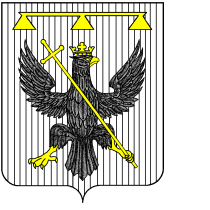 РОССИЙСКАЯ ФЕДЕРАЦИЯТУЛЬСКАЯ ОБЛАСТЬСОБРАНИЕ ДЕПУТАТОВмуниципального образования  Восточно-Одоевское Одоевского района4 -го созываР Е Ш Е Н И ЕО вынесении  проекта решения Собрания депутатовмуниципального образования  Восточно-Одоевское Одоевского района «Об  утверждении бюджета  муниципального образованияВосточно-Одоевское Одоевского района на 2019 годи плановый период 2020 и 2021 гг.» на публичные слушанияВ соответствии с Федеральным законом от 06.10.2003 № 131-ФЗ «Об общих принципах организации местного самоуправления в Российской Федерации»,  Бюджетным кодексом Российской Федерации, руководствуясь законодательством Тульской области, на основании Устава муниципального образования Восточно-Одоевское Одоевского района, Собрание депутатов муниципального образования Восточно-Одоевское Одоевского района РЕШИЛО:1. Вынести  проект  решения Собрания депутатов муниципального образования Восточно-Одоевское Одоевского района «Об утверждении бюджета муниципального образования Восточно-Одоевское Одоевского района на 2020 год и плановый период 2021 и 2022 гг.» на публичные слушания (Приложение 1). 2. Назначить проведение публичных слушаний по проекту решения Собрания депутатов муниципального образования Восточно-Одоевское Одоевского района «Об утверждении бюджета муниципального образования Восточно-Одоевское Одоевского района на 2020 год и плановый период 2021и 2022 гг.» на 05 декабря 2019  в 10 часов 00 минут. Место проведения: 301454, Тульская область, Одоевский район, с. Рылево, ул. Центральная, д. 28-а в помещении  администрации муниципального образования Восточно-Одоевское Одоевского района. Установить срок подачи предложений  по внесению поправок в проект решения Собрания депутатов муниципального образования Восточно-Одоевское  Одоевского района «Об утверждении бюджета  муниципального образования Восточно-Одоевское  Одоевского района на 2020 год и на плановый период 2021 и 2022 гг.» с 14 ноября 2019 года по 03декабря 2019 года.3. Создать организационный комитет по подготовке и проведению публичных слушаний по  решению Собрания депутатов муниципального образования Восточно-Одоевское Одоевского района «Об утверждении бюджета муниципального образования Восточно-Одоевское Одоевского района на 2020 год и плановый период 2021 и 2022 гг.»  в количестве 3 человек и утвердить его состав (Приложение  2).4.  Провести первое заседание оргкомитета по подготовке и проведению публичных слушаний 14 ноября 2019 года.5. Организационному комитету по подготовке и проведению публичных слушаний:- принимать поступившие предложения и дополнения по внесению поправок в  проект решения Собрания депутатов муниципального образования Восточно-Одоевское Одоевского района «Об утверждении бюджета муниципального образования Восточно-Одоевское Одоевского района на 2020 год и на плановый период 2021 и 2022гг.», структурировать их к дате проведения публичных слушаний;- подготовить итоговый документ по результатам публичных слушаний;- предоставить поступившие предложения, дополнения, итоговый документ в Собрание депутатов муниципального образования Восточно-Одоевское Одоевского района.6. Опубликовать проект решения Собрания депутатов муниципального образования Восточно-Одоевское Одоевского района на 2020 год и плановый период 2021 и 2022 гг.» в общественно-политической газете «Новая жизнь. Одоевский район».7. Настоящее решение вступает в силу со дня его официального опубликования.Глава муниципального образованияВосточно-Одоевское Одоевского района                           Л.В. Усенашвили Приложение  1к решению Собрания депутатов муниципального образования Восточно-Одоевское Одоевского района		от 13 .11.2019   № 3-40проектРешение Собрания депутатов муниципального образования Восточно-Одоевское Одоевского района 4-го созываОб утверждении  бюджета  муниципального Образования Восточно-Одоевское Одоевского района на 2020 год и плановый период 20201-2022 гг.Рассмотрев  проект  решения Собрания депутатов муниципального образования Восточно-Одоевское Одоевского района «Об утверждении бюджета муниципального образования Восточно-Одоевское Одоевского района на 2020 год и плановый период 2021 и 2022 гг.», учитывая результаты публичных слушаний по проекту указанного решения,  в соответствии с Федеральным Законом от 06 октября 2003 года № 131-ФЗ «Об общих принципах организации местного самоуправления в Российской Федерации Бюджетным кодексом Российской Федерации и руководствуясь проектом Закона Тульской области «О бюджете Тульской области на 2020 год и плановый период  2021 и 2022 гг.», статьей 50 Устава муниципального образования Восточно-Одоевское Одоевского района, Собрание депутатов муниципального образования Восточно-Одоевское Одоевского района РЕШИЛО:1. Утвердить основные характеристики бюджета муниципального образования Восточно-Одоевское Одоевского района (далее - бюджет поселения) на 2020 год:1) общий объем доходов бюджета муниципального образования в сумме 5404.4 тыс. рублей (приложение 2);2) общий объем расходов бюджета муниципального образования в сумме 5404.4  тыс. рублей (приложение 3);2. Утвердить основные характеристики бюджета  на 2021 год и на 2022 год:1) общий объем доходов бюджета на 2021 год в сумме 4963.7 тыс. рублей и на 2022 год в сумме 5149.0 тыс. рублей (приложение 2);2) общий объем расходов бюджета на 2021 год в сумме  4963.7 тыс. рублей, в том числе условно-утвержденные расходы в сумме 124.1 тыс. рублей,  и на 2022 год в сумме 5149.0 тыс. рублей, в том числе условно утвержденные расходы в сумме 257.5 тыс. рублей (приложение 3). 2. Утвердить главные администраторы доходов бюджета муниципального образования Восточно-Одоевское Одоевского района на 2020 год  и плановый период 2021 и 2022 гг. (приложение 1).3. Установить, что доходы бюджета муниципального образования Восточно-Одоевское Одоевского района, поступающие в 2020 году и плановом периоде 2021-2022 гг., формируются за счет доходов от уплаты федеральных, региональных и местных налогов и сборов по нормативам, установленным законодательными актами Российской Федерации, субъекта Российской Федерации и настоящим Решением:Налог на доходы физических лиц	Земельный налог	Единый сельскохозяйственный налогНалог на имущество физических лиц4. Утвердить доходы муниципального образования Восточно  -Одоевское Одоевского района на 2020 год и плановый период 2020 и 2021 гг. (приложение 2).5. Утвердить ведомственную структуру расходов муниципального образования Восточно – Одоевское Одоевского района на 2020 год и плановый период 2021 и 2022 гг. (приложение 3).6. Утвердить распределение ассигнований из бюджета муниципального образования Восточно – Одоевское Одоевского района на 2020 год и плановый период 2021 и 2022 гг. по разделам, подразделам, видам расходов (приложение 4).7. Утвердить:- перечень главных администраторов доходов бюджета муниципального образования Восточно-Одоевское Одоевского района  (приложение 1);- перечень главных администраторов источников финансирования дефицита бюджета муниципального образования Восточно-Одоевское Одоевского района  (приложение 9); -  источники финансирования дефицита бюджета на 2020 год и плановый период 2021 и 2022 годов (приложение 5).                                                                                                                                   В случае изменения состава и (или) функций главных администраторов доходов бюджета муниципального образования Восточно-Одоевское Одоевского района администрация муниципального образования Восточно-Одоевское Одоевского района вправе при определении принципов назначения, структуры кодов и присвоения кодов классификации доходов бюджетов Российской Федерации и источников финансирования дефицитов бюджетов вносить соответствующие изменения в состав закрепленных за ним кодов классификации доходов бюджетов Российской Федерации или классификации источников финансирования дефицитов бюджетов. В случаях, установленных законодательством области, органы местного самоуправления осуществляют начисление, учет и контроль за правильностью исчисления, полнотой уплаты по прочим поступлениям от денежных взысканий (штрафов) и иных сумм в возмещение ущерба, подлежащих зачислению в бюджет области, а также осуществляют взыскание задолженности и принимают решения о возврате (зачете) указанных платежей в порядке, установленном для осуществления соответствующих полномочий администраторами доходов бюджета области.8. Утвердить распределение субвенций муниципального образования Восточно-Одоевское Одоевского района на 2020 год и плановый период 2021-2022 гг. (приложение 6).9. Утвердить распределение дотации от других бюджетов бюджетной системы Российской Федерации на 2020 год и плановый период 2021 и 2022 гг. (приложение 7).10. Утвердить объем безвозмездных поступлений в бюджет муниципального образования Восточно-Одоевское Одоевского района из бюджета муниципального образования Одоевский район в 2020 году в сумме 1468.4 тыс. руб., в 2021 году в сумме 1318.4 тыс. руб. и в 2022 году в сумме 1348.7 тыс. руб.11. Утвердить перечень и объем ассигнований на финансовое обеспечение реализации муниципальных программ по разделам, подразделам, группам видов расходов классификации расходов бюджета муниципального образования Восточно-Одоевское Одоевского района на 2020 год и плановый период 2021 и 2022 гг. (приложение 8).12. Установить верхний предел муниципального долга муниципального образования на 1 января 2020 года в сумме 0,0 тыс. руб.13. Установить верхний предел муниципального долга муниципального образования на 1 января 2021 года в сумме 0,0 тыс. руб.14. Установить верхний предел муниципального долга муниципального образования на 1 января 2022 года в сумме 0,0 тыс. руб. 15. Установить, что в ходе исполнения настоящего Решения по исполнению бюджета муниципального образования Восточно-Одоевское Одоевского района вправе вносить изменения:в ведомственную, функциональную и экономическую структуру расходов бюджета муниципального образования – в случае образования в ходе исполнения бюджета муниципального образования на 2020 год и плановый период 2021-2022 гг. экономии по отдельным разделам, подразделам, и видам расходов бюджета муниципального образования.16. Установить, что размещение и оплата договоров бюджетными учреждениями и органами местного самоуправления муниципального образования, исполнение которых осуществляется за счет средств бюджета поселения, производится в пределах утвержденных им лимитов бюджетных обязательств, в соответствии с ведомственной, функциональной и экономической классификацией расходов бюджета поселения с учетом принятых и неисполненных обязательств.17. Обязательства, вытекающие из договоров, исполнение которых осуществляется за счет средств бюджета поселения, принятые бюджетными учреждениями и органами местного самоуправления муниципального образования сверх утвержденных им лимитов бюджетных обязательств, не подлежат оплате за счет средств бюджета поселения.18. Не подлежат оплате обязательства, принятые администрацией муниципального образования Восточно-Одоевское Одоевского района, вытекающие из муниципальных контрактов (договоров), заключенных на сумму, превышающую установленным Центральным банком Российской Федерации предельный размер расчетов наличными деньгами в Российской Федерации между юридическими лицами по одной сделке, сведения по которым не включены в реестр муниципальных контрактов, заключенных по итогам размещения заказов.19. Главный распорядитель средств бюджета муниципального образования обеспечивает учет обязательств, подлежащих исполнению за счет средств бюджета муниципального образования учреждениями, финансовое обеспечение деятельности которых осуществляется из бюджета муниципального образования на основании бюджетных смет по кодам бюджетной классификации расходов бюджета.20. Установить, что остатки средств бюджета муниципального образования на начало текущего финансового года могут направляться в текущем финансовом году на покрытие временных кассовых разрывов (за исключением остатков средств, поступивших из других бюджетов бюджетной системы).21. Исполнение расходных обязательств муниципального образования, возникающих при безвозмездной передаче имущества в связи с разграничением полномочий, осуществляется в порядке, определяемом администрацией муниципального образования Восточно-Одоевское Одоевского района.22. Установить, что в ходе исполнения настоящего Решения администрация муниципального образования Восточно-Одоевское Одоевского района вправе вносить изменения в сводную бюджетную роспись в случаях, установленных статьей 217 Бюджетного кодекса Российской Федерации.23. Установить, что исполнение бюджета муниципального образования Восточно-Одоевское Одоевского района осуществляется по казначейской системе.24. Установить, что администрация муниципального образования Восточно-Одоевское Одоевского района предоставляет для сведения Собранию депутатов муниципального образования Восточно-Одоевское Одоевского района, Контрольно-счетной комиссии ежеквартальные отчеты о ходе исполнения бюджета муниципального образования за 2020 год в порядке, определенном Положением «О бюджетном процессе в муниципальном образовании Восточно-Одоевское Одоевского района». 25. Контроль за выполнением настоящего решения возложить на постоянно действующую комиссию Собрания депутатов муниципального образования Восточно – Одоевское Одоевского района по экономической политике, бюджету, налогам и собственности.26. Опубликовать решение в общественно-политической газете «Новая жизнь. Одоевский район» и разместить на сайте муниципального образования Восточно-Одоевское Одоевского района.27. Настоящее решение вступает в силу 01.01.2020 года. Глава муниципального образованияВосточно-Одоевское Одоевского района                            Л.В. УсенашвилиПриложение 1 к проекту решения Собрания депутатовмуниципального образования                                                                                                     Восточно-Одоевское Одоевского района Главные администраторы доходов бюджетамуниципального образования Восточно-ОдоевскоеОдоевского района на 2020 год  и плановый период 2021-2022 гг.                                                                                                                                                                Приложение 2                                                                                                                                                         к проекту   решения Собрания депутатовмуниципального образования                                                                                                     Восточно-Одоевское Одоевского районаСтруктура доходов бюджета муниципальногообразования Восточно-Одоевское Одоевского районана 2020 год и плановый период  2021-2022 гг.(тыс.руб.)                           Приложение 3                                                                                                                                                           к  проекту решенияСобрания депутатовмуниципального образования                                                                                                     Восточно-Одоевское Одоевского района Ведомственная структура расходов бюджета муниципального образования Восточно-Одоевское Одоевского районана 2020 год и плановый период  2021-2022 годы                                                                                                                                                         (тыс.руб.)                                                           	Приложение 4                                                                                                                                                            к   проекту решения Собрания депутатовмуниципального образования                                                                                                     Восточно-Одоевское Одоевского района Распределение ассигнований из бюджета муниципального образования на 2020 год и плановый период  2021 и 2022 гг. по разделам, подразделам, целевым статьям, видам расходов                                                                                                                                                          (тыс.руб.)Приложение 5                                                                                                                                                          к  проекту решения Собрания депутатовмуниципального образования                                                                                                     Восточно-Одоевское Одоевского района                                                                             Приложение 6                                                                                                                                                          к  проекту решения Собрания депутатовмуниципального образования                                                                                                     Восточно-Одоевское Одоевского района    Распределение субвенций    муниципального образования Восточно-ОдоевскоеОдоевского района на 2020 год и плановый период 2021-2022 гг.Приложение 7                                                                                                                                                          к  проекту решения Собрания депутатовмуниципального образования                                                                                                     Восточно-Одоевское Одоевского района Распределение дотации от других бюджетов бюджетной системы Российской Федерации на 2020 год и плановый период 2021 и 2022 гг.Приложение 8                                                                                                                                                          к  проекту решения Собрания депутатовмуниципального образования                                                                                                     Восточно-Одоевское Одоевского района Перечень и объем ассигнований на финансовое обеспечение реализации муниципальных программ по разделам, подразделам, группам видов расходов классификации расходов бюджета муниципального образования Восточно-Одоевское Одоевского района на 2020 год и плановый период 2021 и 2022 гг.Приложение 9                                                                                                                                                          к  проекту решения Собрания депутатовмуниципального образования                                                                                                     Восточно-Одоевское Одоевского района Пояснительная запискак  решению Собрания депутатов муниципального образования Восточно-Одоевское Одоевского района «Об  утверждении бюджета  муниципального образования  Восточно-Одоевское Одоевского района на 2020 год и плановый период 2021 и 2022 гг.» 1. Формирование доходов бюджета муниципального образования  Восточно-Одоевское Одоевского  района на 2020 год и на плановый период 2021 и 2022 гг. осуществлялось на основе показателей социально-экономического развития муниципального образования  Восточно-Одоевское Одоевского района на планируемый период, данных об объемах начисляемых и уплачиваемых в бюджет налоговых и неналоговых доходов налогоплательщиками муниципального образования в рамках действующего налогового и бюджетного законодательства.  На основании вышеуказанных показателей и проекта закона Тульской области «О бюджете Тульской области на 2020 год и плановый период 2021 и 2022 гг.» общий объем доходов бюджета муниципального образования Восточно-Одоевское Одоевского района  спрогнозирован на 2020 год на уровне 5404,4 тыс. руб.,  в 2021 году – 4963,7 тыс. руб., в 2022 году – 5149,0 тыс. руб. Собственные доходы бюджета на 2020 год спрогнозированы в сумме 3936,0 тыс. руб., на 2021год – в сумме 3466,0 тыс. руб. и на 2022год – в сумме 3621,0 тыс. руб. Как и в предыдущие годы, структурообразующими собственными доходами бюджета остаются налог на доходы физических лиц, налог на имущество организаций и предприятий, налоги на совокупный доход, а также доходы от использования имущества, находящегося в муниципальной собственности. Поступление налога на доходы физических лиц на 2020 год прогнозируется в сумме 145,0 тыс. руб., на 2021 год – 145,0 тыс. руб., на 2022 год – 145,0 тыс. руб. Доля налога на доходы физических лиц в общем объеме собственных доходов  в 2020 году – 3,7%, в 2021 году – 2,9 %, в 2022 году-2,8%.Налог на имущество физических лиц на 2020 год прогнозируется в сумме – 255,0 тыс. руб., на 2021 год – 280,0 тыс. руб. и на 2022 год – 300,0 тыс.руб.Налоги на совокупный доход составят по прогнозу в 2020 году – 450.0 тыс. руб., в 2021 году - 500.0 тыс. руб. и в 2022 году – 500.0 тыс.руб.Земельный налог планируется на 2020 год в сумме – 2470,0 тыс. руб., на 2021 год – 2495,0 тыс. руб. на 2022 год – 2630,0 тыс.руб.Доходы от использования  и продажи имущества, находящегося в муниципальной собственности прогнозируются на 2020 год в сумме – 616,0 тыс. руб.,  в 2021 году – 46.0 тыс. руб., и в 2022 году – 46.0 тыс. руб. Безвозмездные поступления  из бюджетов других уровней включены в проектировки доходов 2020-2022 гг. в объемах, определенных проектом Закона Тульской области «О бюджете Тульской области на 2020 год и на плановый период 2021 и 2022 гг.» и формируют доходы бюджета муниципального образования Восточно-Одоевское  Одоевского района в объеме  в 2020 году 27,2%; в 2021 году 30,2 % и 29,7 % в 2022 году. Из общего объема безвозмездных поступлений дотации на 2020 год планируются в объеме 1143,8 тыс. руб., на 2021 год – 1170,0 тыс. руб. и на 2022 год – 1197,3 тыс. руб. Субвенции прогнозируются в 2020 году в сумме 179,3 тыс. руб., на 2021 год – 179,3 тыс. руб. и на 2022 год – 179,3 тыс. руб.В области бюджетной политики для муниципального образования основными направлениями являются: поддержание достойного уровня социальной сферы и инфраструктуры и оптимизация расходования бюджетных средств.2. Расходы бюджета муниципального образования Восточно-Одоевское Одоевского района определены в объеме 5404,4 тыс. руб. в 2020 году; 4963,7 тыс. руб. в 2021 году и 5149,0 тыс. руб. в 2022 году. Расходы по разделу 01 «Общегосударственные вопросы», включая резервный фонд предусматриваются на 2020 год в сумме 3470,0 тыс. руб., на 2021 год в сумме 3280,0 тыс. руб. и на 2022 год – 3280,0 тыс. руб. В общей сумме расходов по данному разделу расходы на оплату труда и начисления составляют в 2020 г.- 2500.0 тыс. руб., в 2021 г. – 2500.0 тыс.руб., в 2022 г. – 2500.0 тыс.руб. Расходы по разделу 02 «Национальная оборона» предусмотрены на содержание Военно-учетных столов в МО Восточно-Одоевское Одоевского района в 2020 году – 179,3 тыс. руб., в 2021 г. – 179,3 тыс. руб., в 2022 г. – 179,3 тыс. руб.Разделом 03 «Национальная безопасность и правоохранительная деятельность» предусмотрены расходы на выполнение мероприятий по ликвидации и предупреждению чрезвычайных ситуаций (ГО ЧС), а также пожарная безопасность в 2020 году в сумме 30.0 тыс. руб., в 2021 г. - 30,0 тыс. руб., в 2022 г. – 30,0 тыс. руб. Разделом 04 «Национальная экономика» предусмотрены расходы на 2020 год в сумме 170.0 тыс. руб.В разделе 05 «Благоустройство» запланированы расходы в 2020 году – 180,1 тыс. руб., в 2021 году – 0.0 тыс.руб., и в 2022 году –48,9 тыс.руб.По разделу 08 «Культура и кинематография» запланированы средства для финансирования МКУК «Рылевский КДЦ» муниципального образования Восточно-Одоевское Одоевского района в сумме  1365,0 тыс. руб. на 2020 год, 1340,3 тыс. руб. на 2021 год, 1343,3 тыс.руб. на 2022 год.  Оплата труда работников культуры планируется в 2020 году – 1150,0 тыс. руб., 2021 году – 1175,3 тыс. руб., 2022 году – 1178,3 тыс. руб.По разделу 11 «Физическая культура и спорт»  запланированы расходы на  2020 год – 10.0 тыс. руб., 2021 год – 10.0 тыс. руб., 2022 год – 10.0 тыс.руб.На 2021 и 2022 годы в бюджете предусмотрен объем условно нераспределенных расходов в соответствии со ст. 184 п. 1 Бюджетного Кодекса соответственно 124,1  тыс. руб. и 257,5 тыс. руб.Приложение  2к решению Собрания депутатов муниципального образования Восточно-Одоевское Одоевского района		от 13.11.2019 № 3-40Состав организационного комитета по проведению публичных слушаний по вопросу:«Об  утверждении бюджета  муниципального образования  Восточно-Одоевское Одоевского района на 2020 г. и плановый период 2021 и 2022 гг.»1. Усенашвили Лиудин Владимирович -  глава муниципального образования Восточно-Одоевское Одоевского района, председатель организационного комитета; 2. Чибисова Наталья Николаевна – главный бухгалтер администрации муниципального образования Восточно-Одоевское Одоевского района, секретарь организационного комитета;3. Лосева Юлия Викторовна - депутат Собрания депутатов муниципального образования Восточно-Одоевское Одоевского района.от  13.11.2019с. Рылево№  3-40Главные администраторы доходовКБКНаименование182Федеральная налоговая службаФедеральная налоговая служба1821 01 02010 01 0000 110Налог на доходы физических лиц с доходов, источником которых является налоговый агент, за исключением доходов, в отношении которых исчисление и уплата налога осуществляются в соответствии со статьями 227, 2271 и 228 Налогового кодекса Российской Федерации1821 01 02020 01 0000 110Налог на доходы физических лиц с доходов, полученных от осуществления деятельности физическими лицами, зарегистрированными в качестве индивидуальных предпринимателей, нотариусов, занимающихся частной практикой, адвокатов, учредивших адвокатские кабинеты и других лиц, занимающихся частной практикой в соответствии со статьей 227 Налогового кодекса Российской Федерации1821 01 02030 01 0000 110Налог на доходы физических лиц с доходов, полученных физическими лицами в соответствии со статьей 228 Налогового кодекса Российской Федерации182105 00000 00 0000 000Налог на совокупный доход1821 05 03000 01 0000 110Единый сельскохозяйственный налог1821 05 03010 01 0000 110Единый сельскохозяйственный налог1821 05 03020 01 0000 110Единый сельскохозяйственный налог (за налоговые периоды, истекшие до 1 января 2011 года)182106 00000 00 0000 110Налог на имущество1821 06 01000 00 0000 110Налог на имущество физических лиц1821 06 01030 10 0000 110Налог на имущество физических лиц, взимаемый по ставкам, применяемым к объектам налогообложения, расположенным в границах сельских поселений182106 06000 00 0000 110Земельный налог1821 06 06033 10 0000 110Земельный налог с организаций, обладающих земельным участком, расположенным в границах сельских поселений1821 06 06040 00 0000 110Земельный налог с физических лиц1821 06 06043 10 0000 110Земельный налог с физических лиц, обладающих земельным участком, расположенным в границах сельских поселений1821 09 04053 10 0000 110Земельный налог (по обязательствам, возникшим до 1 января 2006 года), мобилизуемый на территориях сельских поселений 871Администрация муниципального образования Восточно- Одоевское Одоевского районаАдминистрация муниципального образования Восточно- Одоевское Одоевского района8711 11 02033 10 0000 120Доходы от размещения временно свободных средств бюджетов сельских поселений8711 11 05025 10 0000 120Доходы, получаемые в виде арендной платы, а также средства от продажи права на заключение договоров аренды за земли, находящиеся в собственности сельских поселений (за исключением земельных участков муниципальных бюджетных и автономных учреждений)8711 11 05035 10 1300 120Доходы от сдачи в аренду имущества, находящегося в оперативном управлении органов управления сельских поселений и созданных ими учреждений (за исключением имущества муниципальных бюджетных и автономных учреждений)8711 11 05035 10 1400 120Доходы от сдачи в аренду имущества, находящегося в оперативном управлении органов управления сельских поселений и созданных ими учреждений (за исключением имущества муниципальных бюджетных и  автономных учреждений) 8711 11 05035 10 1600 120Доходы от сдачи в аренду имущества, находящегося в оперативном управлении органов управления сельских поселений и созданных ими учреждений (за исключением имущества муниципальных бюджетных и  автономных учреждений)8711 11 05035 10 1800 120Доходы от сдачи в аренду имущества, находящегося в оперативном управлении органов управления сельских поселений и созданных ими учреждений (за исключением имущества муниципальных бюджетных и  автономных учреждений)8711 11 05075 10 0000 120Доходы от сдачи в аренду имущества, составляющего казну сельских поселений (за исключением земельных участков)8711 14 04050 10 0000 420Доходы от продажи нематериальных активов, находящихся в собственности сельских поселений8711 14 06025 10 0000 430Доходы от продажи земельных участков, находящихся в собственности сельских поселений (за исключением земельных участков муниципальных бюджетных и автономных учреждений)8711 16 18050 10 0000 140Денежные взыскания (штрафы) за нарушение бюджетного законодательства (в части бюджетов сельских поселений)8711 16 33050 10 0000 140Денежные взыскания (штрафы) за нарушение законодательства Российской Федерации о контрактной системе в сфере закупок товаров, работ, услуг для обеспечения государственных и муниципальных нужд для нужд сельских поселений8711 16 90050 10 2000 140Прочие поступления от денежных взысканий (штрафов) и иных сумм в возмещение ущерба, зачисляемые в бюджеты сельских поселений8711 16 90050 10 3000 140Прочие поступления от денежных взысканий (штрафов) и иных сумм в возмещение ущерба, зачисляемые в бюджеты сельских поселений8711 17 01050 10 0000 180Невыясненные поступления, зачисляемые в бюджеты сельских поселений8711 17 05050 10 0000 180Прочие неналоговые доходы бюджетов сельских поселений8712 02 15001 10 0000 151Дотации бюджетам сельских поселений на выравнивание бюджетной обеспеченности8712 02 15002 10 0000 151Дотации бюджетам сельских поселений на поддержку мер по обеспечению сбалансированности бюджетов8712 02 19999 10 0000 151Прочие дотации бюджетам сельских поселений8712 02 29999 10 0000 151Прочие субсидии бюджетам сельских поселений8712 02 35118 10 0000 151Субвенции бюджетам сельских поселений на осуществление первичного воинского учета на территориях, где отсутствуют военные комиссариаты8712 02 49999 10 0000 151Прочие межбюджетные трансферты бюджетам сельских поселений8712 02 90054 10 0000 151Прочие безвозмездные поступления в бюджеты сельских поселений от бюджетов муниципальных районов871208 05000 10 0000 180Перечисления из бюджетов сельских поселений (в бюджеты поселений) для осуществления возврата (зачета) излишне уплаченных или излишне взысканных сумм налогов, сборов и иных платежей, а также сумм процентов за несвоевременное осуществление такого возврата и процентов, начисленных на излишне взысканные суммыНаименование показателейКод КБКСумма2020гСумма2021гСумма 2022гИтого доходов000 871 00000 00 0000 0005404.44963.75149.0Доходы 000 100 00000 00 0000 0003936.03466.03621.0 Налог на доходы физических лиц000 101 00000 00 0000 110145.0145.0145.0Налог на доходы физических лиц182 101 02000 01 00000 110145.0145.0145.0Налог на доходы физических лиц с доходов, источником которых является налоговый агент, за исключением доходов, в отношении которых исчисление и уплата налога осуществляются в соответствии со статьями 227, 2271 и 228 Налогового кодекса Российской Федерации182 101 02010 01 1000 110130.0130.0130.0Налог на доходы физических лиц с доходов, полученных физическими лицами в соответствии со статьей 228 Налогового кодекса Российской Федерации182 101 02020 01 1000 11010.010.010.0Налог на доходы физических лиц с доходов, полученных физическими лицами в соответствии со статьей 228 Налогового кодекса Российской Федерации182 101 02030 01 1000 1105.05.05.0Налог на совокупный налог000 105 00000 00 0000 000450.0500.0500.0Единый сельскохозяйственный налог182 105 03010 01 0000 000450.0500.0500.0Налоги на имущество000 106 00000 00 0000 0002725.02775.02930.0Налог на имущество физических лиц182 106 01030 10 0000 110255.0280.0300.0Налог на имущество физических лиц, взимаемый по ставкам, применяемым к объектам налогообложения, расположенным в границах сельских поселений182 106 01030 10 1000 110252.0275.8295.7Налог на имущество физических лиц, взимаемый по ставкам, применяемым к объектам налогообложения, расположенным в границах сельских поселений182 106 01030 10 2100 1103.04.24.3Земельный налог182 106 06000 00 0000 1102470.02495.02630.0Земельный налог с организаций, обладающих земельным участком, расположенным в границах сельских  поселений182 106 06033 10 0000 110750.0755.0870.0Земельный налог с организаций, обладающих земельным участком, расположенным в границах сельских  поселений182 106 06033 10 1000 110744.1747.9864.9Земельный налог с организаций, обладающих земельным участком, расположенным в границах сельских  поселений182 106 06033 10 2100 1105.97.15.1Земельный налог с физических лиц, обладающих земельным участком, расположенным в границах сельских поселений182 106 06043 10 0000 1101720.01740.01760.0Земельный налог с физических лиц, обладающих земельным участком, расположенным в границах сельских поселений182 106 06043 10 1000 1101709.01726.01743.3Земельный налог с физических лиц, обладающих земельным участком, расположенным в границах сельских поселений182 106 06043 10 2100 11011.014.016.7Доходы от использования имущества, находящегося в государственной и муниципальной собственности000 111 00000 00 0000 00046.046.046.0Доходы, получаемые в виде арендной платы, а также средства от продажи права на заключение договоров аренды за земли, находящиеся в собственности сельских  поселений (за исключением земельных участков муниципальных бюджетных и автономных учреждений)871 111 05025 10 0000 12046.046.046.0 Доходы от реализации иного имущества, находящегося в собственности сельских поселений (за исключением имущества муниципальных бюджетных и автономных учреждений, а также имущества муниципальных унитарных предприятий, в том числе казенных), в части реализации материальных запасов по указанному имуществу871 114 02053 10 0000 410200.00.00.0Доходы от продажи земельных участков, находящихся в собственности сельских поселений (за исключением земельных участков муниципальных бюджетных и автономных учреждений)871 114 06025 10 0000 430370.00.00.0Безвозмездные поступления000 200 00000 00 0000 0001468.41497.71528.0Дотация  от других бюджетов бюджетной системы РФ000 202 01001 10 0000 1511143.81170.01197.3Дотации на выравнивание уровня бюджетной обеспеченности000 202 01003 10 0000 1511143.81170.01197.3Субвенции на осуществление полномочий по первичному воинскому учету, где отсутствуют военные комиссариаты000 202 03015 10 0000 151179.3179.3179.3Иные межбюджетные трансферты на реализацию Постановления ТО «Сохранение и развитие традиционной народной культуры, промыслов и ремесел»871 202 04999 10 0000 151145.3148.4151.4Всего доходов5404.44963.75149.0НаименованиеГРБСразделПодраздел                                       Целеваястатья                                       Целеваястатья                                       Целеваястатья                                       ЦелеваястатьяГруппа, подгруппа расходовСумма2020г.Сумма2021г.Сумма2022г.Администрация муниципального образования Восточно-Одоевское Одоевского района871000000000000000005404.44963.75149.0Функционирование Правительства РФ, высших органов исполнительной власти субъектов РФ, местных администраций87101000000000000003470.03280.03280.0Центральный аппарат871010483200000000003460.03270.03270.0Выполнение функций органами местного самоуправления871010483200000000003460.03270.03270.0Расходы на выплаты по оплате труда центральному аппарату в рамках не программного направления деятельности «Обеспечение функционирования местных администраций»871010483200001101202000.02000.02000.0Расходы на обеспечение функций местных администраций87101048320000190240500.0500.0500.087101048320000190242260.0250.0250.0Прочая закупка товаров, работ и услуг для государственных (муниципальных) нужд87101048320000190244680.0500.0500.0Уплата налогов, сборов и иных платежей 8710104832000019085020.020.020.0Резервные фонды8710111990000000000010.010.010.0Не программные расходы8710111990000000000010.010.010.0Иные не программные мероприятия в рамках не программных расходов8710111999000000000010.010.010.0Резервные средства8710111999002775087010.010.010.0Национальная оборона87102009900000000000179.3179.3179.3Мобилизационная и вневойсковая подготовка87102039900000000000179.3179.3179.3Не программные расходы87102039900000000000179.3179.3179.3Иные не программные мероприятия в рамках не программных расходов87102039990000000000179.3179.3179.3Осуществление полномочий по первичному воинскому учету на территориях, где отсутствуют военные комиссариаты по иным не программным мероприятиям в рамках не программных расходов87102039990051180120179.3179.3179.3Расходы на выплаты персоналу 87102039990051180120179.3179.3179.3Национальная безопасность и правоохранительная деятельность. Реализация мероприятий долгосрочной целевой программы муниципального образования Восточно – Одоевское Одоевского района по гражданской обороне, защите населения и территорий от чрезвычайных ситуаций, обеспечения  пожарной безопасности и безопасности людей на водных объектах муниципального образования Восточно-Одоевское Одоевского района на 2019 – 2023 годы871030000000000000030.030.030.0Защита населения и территории от чрезвычайных ситуаций природного и техногенного характера, гражданская оборона 871030901101272700005.05.00.0Прочая закупка товаров, работ и услуг для государственных (муниципальных) нужд871030901100272702445.05.00.0Пожарная безопасность8710310012002727000025.025.030.0Прочая закупка товаров, работ и услуг для государственных (муниципальных) нужд8710310012002727024425.025.030.0Национальная экономика87104000000000000000170.00.00.0Не программные расходы87104009900000000000170.00.00.0Иные не программные мероприятия в рамках не программных расходов87104009990000000000170.00.00.0Другие вопросы в области национальной экономики87104129990027240240170.00.00.0Прочая закупка товаров, работ и услуг для государственных (муниципальных) нужд87104129990027240244170.00.00.0Жилищно-коммунальное хозяйство87105000000000000000180.10.048.9Благоустройство87105030000000000000180.10.048.9Реализация мероприятий долгосрочной целевой программы муниципального образования Восточно – Одоевское Одоевского района по энергосбережению и повышению энергетической эффективности в муниципальном образовании Восточно-Одоевское Одоевского района на 2014-2020 годы8710503000000000000027.00.00.0Приобретение и установка энергосберегающих ламп и систем освещения уличного и в муниципальных учреждениях бюджетной сферы871050301101273200005.00.00.0Прочая закупка товаров, работ и услуг для государственных (муниципальных) нужд871050301101273202445.00.00.0Прочие мероприятия по энергосбережению. Мероприятия по экономии воды871050301102273200002.00.00.0Прочая закупка товаров, работ и услуг для государственных (муниципальных) нужд871050301102273202442.00.00.0Прочие мероприятия по энергосбережению. Мероприятия по экономии тепловой энергии8710503011032732024420.00.00.0Прочая закупка товаров, работ и услуг для государственных (муниципальных) нужд8710503011032732024420.00.00.0Не программные расходы87105039900000000000153.10.048.9Иные не программные мероприятия87105039990000000000153.10.048.9Прочая закупка товаров, работ и услуг для государственных (муниципальных) нужд87105039990027320244153.10.048.9Культура и  кинематография871080000000000000001365.01340.31343.3Культура875080100000000000001365.01340.31343.3Не программные расходы875080199900000001101365.01340.31343.3Расходы на выплаты по оплате труда работникам культуры в рамках не программного направления деятельности "Обеспечение функционирования учреждений культуры"875080199900005901101077.81100.01100.0Расходы на выплату персонала на повышение оплаты труда работников культурно-досуговых учреждений (Постановление Правительства Тульской области от 28.05.2013г. № 239)8750801999008012011072.275.378.3Иные не программные мероприятия в рамках не программных расходов875080199900000240200.0150.0150.0Прочая закупка товаров, работ и услуг для государственных (муниципальных) нужд87508019990000590244200.0150.0150.0Уплата налогов,  сборов и иных платежей 8750801999000059085015.015.015.0 Физическая культура и спорт8711100000000000000010.010.010.0Физическая культура 87111010000000000000010.010.010.0Не программные расходы8711101999000000000010.010.010.0Иные не программные мероприятия в рамках не программных расходов8711101999000000000010.010.010.0Прочая закупка товаров, работ и услуг для государственных (муниципальных) нужд8711101999000057024410.010.010.0Условно-утвержденные расходы999990000000000000000.0124.1257.5Условно-утвержденные расходы99999999990000000000.0124.1257.5ИТОГОИТОГОИТОГОИТОГОИТОГОИТОГОИТОГОИТОГОИТОГО5404.44963.75149.0НаименованиеГРБСразделПодразделЦелеваястатьяЦелеваястатьяЦелеваястатьяЦелеваястатьяГруппа, подгруппа расходовСумма2020г.Сумма2021г.Сумма2022г.Администрация муниципального образования Восточно-Одоевское Одоевского района871000000000000000005404.44963.75149.0Общегосударственные  вопросы871010000000000000003470.03280.03280.0Функционирование Правительства РФ, высших органов исполнительной власти субъектов РФ, местных администраций871010400000000000003460.03270.03270.0Центральный аппарат871010483200000000003460.03270.03270.0Выполнение функций органами местного самоуправления871010483200000000003460.03270.03270.0Расходы 871010483200000000003460.03270.03270.0Расходы, направленные на выплаты по оплате труда центральному аппарату муниципального образования в рамках не программного направления деятельности «Обеспечение функционирования местных администраций»871010483200001101202500.02500.02500.0Заработная плата871010483200001101212000.02000.02000.0Начисления на оплату труда87101048320000110129500.0500.0500.0Закупка товаров, работ, услуг в сфере информационно-коммуникационных технологий87101048320000190242260.0250.0250.0Прочая закупка товаров, работ и услуг для государственных (муниципальных) нужд87101048320000190244680.0500.0500.0Уплата налогов, сборов и иных платежей8710104832000019085020.020.020.0Уплата налога на имущество организаций и земельного налога871010483200001908517.07.07.0Уплата прочих налогов, сборов и платежей871010483200001908523.03.03.0Уплата иных платежей8710104832000019085310.010.010.0Резервные фонды8710111999000000000010.010.010.0Не программные расходы8710111999000000000010.010.010.0Иные не программные мероприятия в рамках не программных расходов8710111999000000000010.010.010.0Резервные фонды местных администраций8710111999002775000010.010.010.0Национальная оборона87102009990000000000179.3179.3179.3Мобилизационная и вневойсковая подготовка. Не программные расходы87102039990000000000179.3179.3179.3Осуществление полномочий по первичному воинскому учету на территориях, где отсутствуют военные комиссариаты по иным не программным мероприятиям в рамках не программных расходов87102039990051180000179.3179.3179.3Расходы 87102039990051180000179.3179.3179.3Фонд оплаты труда87102039990051180120179.3179.3179.3Заработная плата87102039990051180121143.2143.2143.2Начисления на оплату труда8710203999005118012936.136.136.1Национальная безопасность и правоохранительная деятельность8710300000000000000030.030.030.0Защита населения и территории от чрезвычайных ситуаций природного и техногенного характера, гражданская оборона 871030900000000000005.05.00.0Реализация мероприятий долгосрочной целевой программы муниципального образования Восточно – Одоевское Одоевского района по гражданской обороне, защите населения и территорий от чрезвычайных ситуаций, обеспечения  пожарной безопасности и безопасности людей на водных объектах муниципального образования Восточно-Одоевское Одоевского района на 2019 – 2023 годы871030901100272702405.05.00.0Прочая закупка товаров, работ и услуг для государственных (муниципальных) нужд871030901100272702445.05.00.0Пожарная безопасность8710310000000000000025.025.030.0Реализация мероприятий долгосрочной целевой программы муниципального образования Восточно – Одоевское Одоевского района по гражданской обороне, защите населения и территорий от чрезвычайных ситуаций, обеспечения  пожарной безопасности и безопасности людей на водных объектах муниципального образования Восточно-Одоевское Одоевского района на 2019 – 2023 годы8710310012002727024025.025.030.0Прочая закупка товаров, работ и услуг для государственных (муниципальных) нужд8710310012002727024425.025.030.0Национальная экономика87104000000000000000170.00.00.0Другие вопросы в области национальной экономики87104120000000000000170.00.00.0Мероприятия в области национальной экономики87104120000000000000170.00.00.0Не программные расходы87104129990027240240170.00.00.0Осуществление мероприятий в области национальной экономики по не программным расходам87104129990027240240170.00.00.0Прочая закупка товаров, работ и услуг для государственных (муниципальных) нужд87104129990027240244170.00.00.0Жилищно-коммунальное хозяйство87105000000000000000180.10.048.9Благоустройство87105030000000000000180.10.048.9Реализация мероприятий долгосрочной целевой программы муниципального образования Восточно – Одоевское Одоевского района по энергосбережению и повышению энергетической эффективности в муниципальном образовании Восточно-Одоевское Одоевского района на 2014-2020 годы8710503010000000000027.00.00.0Приобретение и установка энергосберегающих ламп и систем освещения уличного и в муниципальных учреждениях бюджетной сферы871050301101273200005.00.00.0Прочая закупка товаров, работ и услуг для государственных (муниципальных) нужд871050301101273202445.00.00.0Прочие мероприятия по энергосбережению. Мероприятия по экономии воды871050301102273200002.00.00.0Прочая закупка товаров, работ и услуг для государственных (муниципальных) нужд871050301102273202442.00.00.0Прочие мероприятия по энергосбережению. Мероприятия по экономии тепловой энергии8710503011032732000020.00.00.0Прочая закупка товаров, работ и услуг для государственных (муниципальных) нужд8710503011032732024420.00.00.0Не программные расходы87105039900000000000153.10.0  48.9Иные не программные мероприятия87105039990000000000153.10.048.9Прочая закупка товаров, работ и услуг для государственных (муниципальных) нужд87105039990027320244153.10.048.9Культура и  кинематография871080000000000000001365.01340.31343.3Культура875080100000000000001365.01340.31343.3Не программные расходы875080199000000000001365.01340.31343.3Расходы875080199900000000001365.01340.31343.3Расходы на выплаты по оплате труда работникам культуры в рамках не программного направления деятельности "Обеспечение функционирования учреждений культуры"875080199900005901101150.01175.31178.3Заработная плата87508019990000590111826.5835.0835.0Начисления на оплату труда87508019990000590119251.3265.0265.0Расходы на выплату персонала на повышение оплаты труда работников культурно-досуговых учреждений (Постановление Правительства Тульской области от 28.05.2013г. № 239)8750801999008012011072.275.378.3Заработная плата8750801999008012011155.558.560.8Начисления на оплату труда8750801999008012011916.716.817.5Иные не программные мероприятия в рамках не программных расходов875080199900000240200.0150.0150.0Прочая закупка товаров, работ и услуг для государственных (муниципальных) нужд87508019990000590244200.0150.0150.0Уплата налогов,  сборов и иных платежей 8750801999000059085015.015.015.0Уплата налога на имущество организаций и земельного налога875080199900005908512.02.02.0Уплата прочих налогов, сборов и платежей875080199900005908521.01.01.0Уплата иных платежей8750801999000059085312.012.012.0Физическая культура и спорт8711100000000000000010.010.010.0Физическая культура 8711101000000000000010.010.010.0Не программные расходы8711101999000000000010.010.010.0Иные не программные мероприятия в рамках не программных расходов8711101999000057000010.010.010.0Прочая закупка товаров, работ и услуг для государственных (муниципальных) нужд8711101999000057024410.010.010.0Условно-утвержденные расходы999990000000000000000.0124.1257.5Условно-утвержденные расходы999999999900000000000.0124.1257.5ИтогоИтогоИтогоИтогоИтогоИтогоИтогоИтогоИтого5404.44963.75149.0Источники внутреннего финансирования дефицита бюджета муниципального образования Восточно-Одоевское Одоевского  района на 2020 год и плановый период 2021 и 2022 годов Источники внутреннего финансирования дефицита бюджета муниципального образования Восточно-Одоевское Одоевского  района на 2020 год и плановый период 2021 и 2022 годов Источники внутреннего финансирования дефицита бюджета муниципального образования Восточно-Одоевское Одоевского  района на 2020 год и плановый период 2021 и 2022 годов Источники внутреннего финансирования дефицита бюджета муниципального образования Восточно-Одоевское Одоевского  района на 2020 год и плановый период 2021 и 2022 годов Источники внутреннего финансирования дефицита бюджета муниципального образования Восточно-Одоевское Одоевского  района на 2020 год и плановый период 2021 и 2022 годов Код бюджетной классификацииНаименование показателя2020 год2021 год2022 год000 01 00 00 00 00 0000 000ИСТОЧНИКИ ВНУТРЕННЕГО ФИНАНСИРОВАНИЯ ДЕФИЦИТОВ БЮДЖЕТОВ0,00,00,0000 01 02 00 00 00 0000 000Кредиты кредитных организаций в валюте Российской Федерации0,00,00,0000 01 02 00 00 00 0000 700Получение кредитов от кредитных организаций  в валюте Российской Федерации0,00,00,0000 01 02 00 00 10 0000 710Получение кредитов от кредитных организаций бюджетами муниципальных районов в валюте Российской Федерации0,00,00,0000 01 02 00 00 00 0000 800Погашение кредитов, предоставленных кредитными организациями в валюте Российской Федерации0,00,00,0000 01 02 00 00 10 0000 810Погашение бюджетами сельских поселений кредитов от кредитных организаций в валюте Российской Федерации0,00,00,0000 01 03 00 00 00 0000 000Бюджетные кредиты от других  бюджетов бюджетной системы  Российской Федерации0,00,00,0000 01 03 00 00 00 0000 700Получение бюджетных кредитов от других бюджетов бюджетной системы Российской Федерации в валюте Российской Федерации0,00,00,0000 01 03 00 00 10 0000 710получение кредитов от других бюджетов бюджетной системы Российской Федерации 0,00,00,0000 01 03 01 00 00 0000 800Погашение бюджетных кредитов, полученных от других  бюджетов бюджетной системы  Российской Федерации в валюте Российской Федерации0,00,00,0000 01 03 01 00 10 0000 810Погашение бюджетами сельских поселений кредитов от других  бюджетов бюджетной системы  Российской Федерации в валюте Российской Федерации0,00,00,0000 01 05 00 00 00 0000 000Изменение остатков средств на счетах по учету средств бюджета0,00,00,0000 01 05 00 00 00 0000 500Увеличение остатков средств бюджетов-5404.4 -4963.7-5149.0000 01 05 02 00 00 0000 500Увеличение прочих остатков средств бюджетов-5404.4  -4963.7-5149.0000 01 05 02 01 00 0000 510Увеличение прочих остатков денежных средств бюджетов-5404.4-4963.7-5149.0000 01 05 02 01 10 0000 510Увеличение  прочих остатков денежных средств бюджетов сельских поселений-5404.4  -4963.7-5149.0000 01 05 00 00 00 0000 600Уменьшение остатков средств бюджетов5404.4 4963.75149.0000 01 05 02 00 00 0000 600Уменьшение прочих остатков средств бюджетов5404.44963.75149.0000 01 05 02 01 00 0000 610Уменьшение прочих остатков денежных средств бюджетов5404.44963.75149.0000 01 05 02 01 10 0000 610Уменьшение прочих остатков денежных средств бюджетов сельских поселений5404.44963.75149.0НаименованиеСумма2020Сумма2021Сумма2022Субвенции на осуществление полномочий по первичному воинскому учету на территориях, где отсутствуют военкоматы.179.3179.3179.3   Итого:179.3179.3179.3ГодДотации на выравнивание бюджетной обеспеченностиВсего2020 год1143.81143.82021 год1170.01170.02022 год1197.31197.3НаименованиеГРБСразделПодразделЦелеваястатьяВид расходовСумма2020Сумма2021Сумма2022Реализация мероприятий долгосрочной целевой программы муниципального образования Восточно – Одоевское Одоевского района по энергосбережению и повышению энергетической эффективности в муниципальном образовании Восточно-Одоевское Одоевского района на 2014-2020 годы8710503011002732024027.00.00.0Реализация мероприятий долгосрочной целевой программы муниципального образования Восточно – Одоевское Одоевского района по гражданской обороне, защите населения и территорий от чрезвычайных ситуаций, обеспечения  пожарной безопасности и безопасности людей на водных объектах муниципального образования Восточно-Одоевское Одоевского района на 2019 – 2023 годы8710300010012727024030.030.030.0ИТОГО57.030.030.0Перечень главных администраторов источников финансирования дефицита бюджета муниципального образования Восточно-Одоевское Одоевского  района Перечень главных администраторов источников финансирования дефицита бюджета муниципального образования Восточно-Одоевское Одоевского  района Перечень главных администраторов источников финансирования дефицита бюджета муниципального образования Восточно-Одоевское Одоевского  района Код администраторакодНаименование871администрация МО Восточно-Одоевское Одоевского  районаадминистрация МО Восточно-Одоевское Одоевского  района87101 02 00 00 10 0000 710Получение кредитов от кредитных организаций бюджетами сельских поселений в валюте Российской Федерации87101 02 00 00 10 0000 810Погашение бюджетами сельских поселений кредитов от кредитных организаций  в валюте Российской Федерации87101 03 01 00 10 0000 710 Получение кредитов от других бюджетов бюджетной системы Российской Федерации  бюджетами сельских поселений в валюте Российской Федерации87101 03 01 00 10 0000 810 Погашение бюджетами сельских поселений кредитов от других бюджетов бюджетной системы Российской Федерации  в валюте Российской Федерации87101 05 02 01 10 0000 510 Увеличение прочих остатков денежных средств бюджетов сельских  поселений87101 05 02 01 10 0000 610 Уменьшение прочих остатков денежных средств бюджетов сельских поселений87101 06 05 02 10 0000 640Возврат бюджетных кредитов, предоставленных другим бюджетам бюджетной системы Российской Федерации из  бюджетов сельских поселений Российской Федерации в валюте Российской Федерации87101 06 05 02 10 0000 540Предоставление бюджетных кредитов другим бюджетам бюджетной системы Российской Федерации из  бюджетов сельских поселений Российской Федерации в валюте Российской Федерации